ADDITIONAL CONTACTS FORM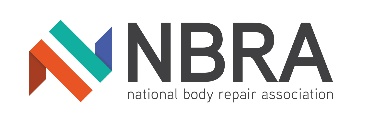 If you give us information on behalf of someone else, you confirm that they have agreed that you can:Give consent on their behalf to the processing of their personal dataReceive on their behalf any data protection noticesGive consent to the transfer of their personal data abroadGive consent to the processing of their personal data in relation to the purpose(s) stated on this formHOW WE USE YOUR INFORMATION/DATAThe RMIF confirms that information, including all personal data, will be held in the strictest confidence and will not be divulged to any third party for commercial/marketing purposes.  any information provided will be recorded securely and used for the purpose(s) as stated abovePRIVACY POLICYPlease see our website www.rmif.co.uk for full details.  Our Privacy Policy is reviewed regularly with all updates published on the websiteWhat to do now:Scan and email your completed form to bodyshops@rmif.co.uk or,Post to, Membership Admin, RMIF Ltd, 2-3 Allerton Road, Rugby, Warwickshire, CV23 0PAIf you need to add more contacts, please complete another sheet and change the job titles accordingly and return as above.Please return to us as soon as possible.MEMBER NO (IF KNOWN)COMPANY NAMEPUrpose of Use (mark with X)PUrpose of Use (mark with X)NameJob TitleEmail AddressNBRA NewsletterNEWS and INformation Specific to job roleNEWS and INformation Specific to job roleDirectorReception ManagerBodyshop ManagerCompliance ManagerEstimator / VDAAccountsParts ControllerWorkshop Controllerby completing and submitting this form you confirm you have the authority to request this action on behalf of the member companyby completing and submitting this form you confirm you have the authority to request this action on behalf of the member companyby completing and submitting this form you confirm you have the authority to request this action on behalf of the member companyby completing and submitting this form you confirm you have the authority to request this action on behalf of the member companySigned By:Position:Print Name:Date: